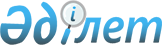 Об установлении карантина на территории крестьянского хозяйства "Алга" Майкарагайского сельского округа Лебяжинского района
					
			Утративший силу
			
			
		
					Решение исполняющего обязанности акима Майкарагайского сельского округа Лебяжинского района Павлодарской области от 30 ноября 2017 года № 1-03/1. Зарегистрировано Департаментом юстиции Павлодарской области 13 декабря 2017 года № 5732. Утратило силу решением исполняющего обязанности акима Майкарагайского сельского округа Лебяжинского района Павлодарской области от 23 февраля 2018 года № 1-03/1 (вводится в действие со дня его первого официального опубликования)
      Сноска. Утратило силу решением исполняющего обязанности акима Майкарагайского сельского округа Лебяжинского района Павлодарской области от 23.02.2018 № 1-03/1 (вводится в действие со дня его первого официального опубликования).
      В соответствии с пунктом 2 статьи 35 Закона Республики Казахстан от 23 января 2001 года "О местном государственном управлении и самоуправлении в Республике Казахстан", подпунктом 7) статьи 10-1 Закона Республики Казахстан от 10 июля 2002 года "О ветеринарии", исполняющий обязанности акима Майкарагайского сельского округа РЕШИЛ:
      1. Установить карантин на территории крестьянского хозяйства "Алга" Майкарагайского сельского округа Лебяжинского района, в связи с выявлением болезни эмфизематозного карбункула среди крупного рогатого скота.
      2. Рекомендовать государственному учреждению "Отдел ветеринарии Лебяжинского района" (по согласованию), государственному учреждению "Лебяжинская районная территориальная инспекция Комитета ветеринарного контроля и надзора Министерства сельского хозяйства Республики Казахстан" (по согласованию), республиканскому государственному учреждению "Лебяжинское районное управление охраны общественного здоровья Департамента охраны общественного здоровья Павлодарской области Комитета охраны общественного здоровья Министерства здравоохранения Республики Казахстан" (по согласованию) принять необходимые меры вытекающие из данного решения.
      3. Контроль за исполнением настоящего решения оставляю за собой.
      4. Настоящее решение вводится в действие со дня его первого официального опубликования.
					© 2012. РГП на ПХВ «Институт законодательства и правовой информации Республики Казахстан» Министерства юстиции Республики Казахстан
				
      Исполняющий обязанности акима

      Майкарагайского сельского округа

С. Раскелдинов

      "СОГЛАСОВАНО"

      Исполняющий обязанности руководителя

      государственного учреждения "Отдел

      ветеринарии Лебяжинского района"

К.Ж. Тлеугабыл

      "30" ноября 2017 года

      "СОГЛАСОВАНО"

      Руководитель государственного учреждения

      "Лебяжинская районная территориальная

      инспекция Комитета ветеринарного

      контроля и надзора Министерства

      сельского хозяйства

      Республики Казахстан"

Г.К. Сагалов

      "30" ноября 2017 года

      "СОГЛАСОВАНО"

      Руководитель республиканского государственного

      учреждения "Лебяжинское районное

      управление охраны общественного

      здоровья Департамента охраны

      общественного здоровья

      Павлодарской области

      Комитета охраны общественного

      здоровья Министерства здравоохранения

      Республики Казахстан"

Т.Х. Сламбеков

      "30" ноября 2017 года
